NHSSP Tag Rugby Festival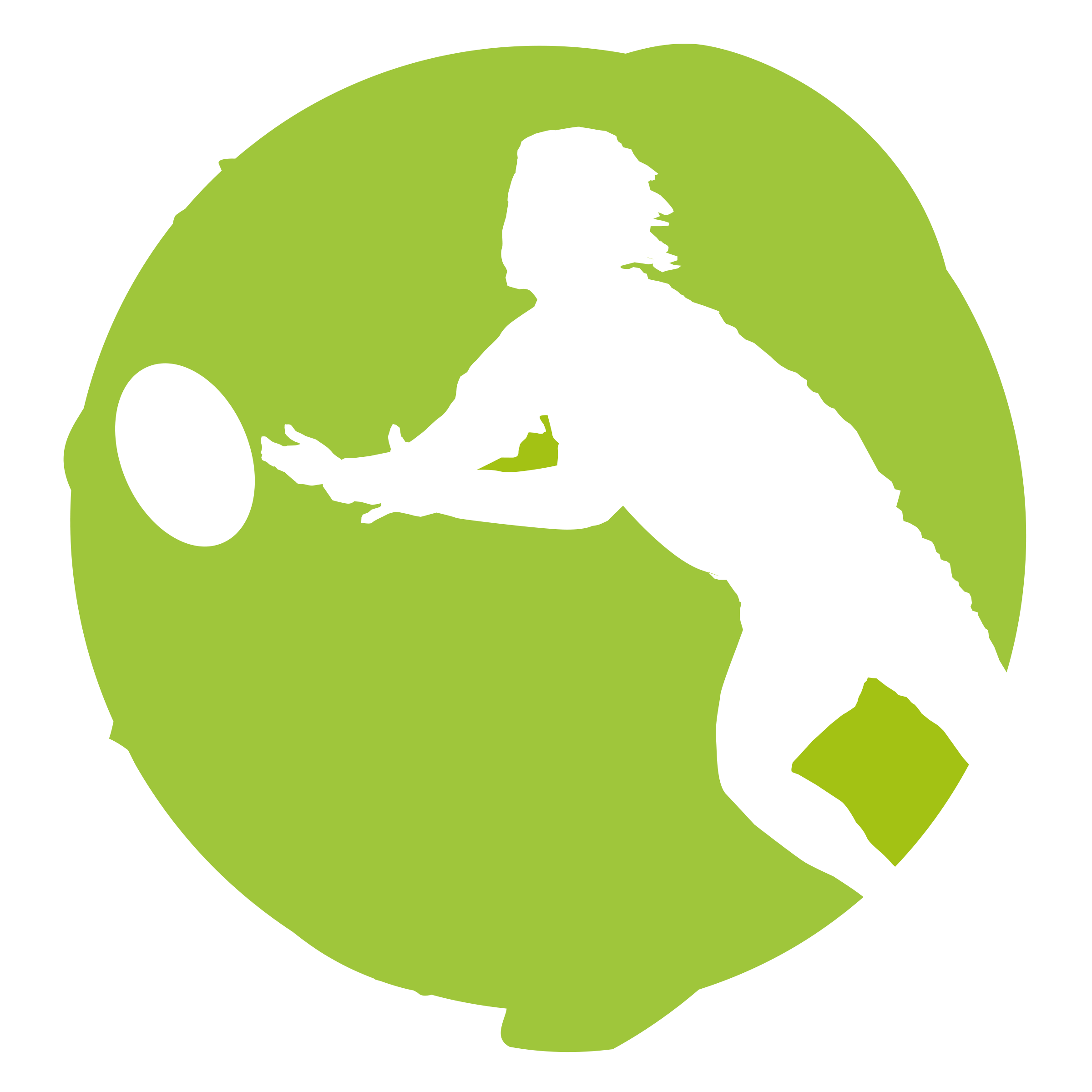 Age groups / categories U11 – Year 5 or 6U9 – Year 3 or 4Available to enter:U11 Mixed (A team) U11 Mixed (B team)U11 Mixed (C team)U9 Mixed (A team) U9 Mixed (B team)U9 Mixed (C team)TeamMaximum squad of 10Matches are 7-a-side There should always be at least 3 girls and 3 boys on the pitch at a time* the 7th player may be a girl or boy.* All girls’ schools are exempt from this and may enter a full squad of girlsFormatTeams will be put into groups – dependant on entries Games will be centrally timed however the hooter is for the referee’s attention. The referee will blow his whistle when the current play finishes. Further details can be found below. RulesSchools are asked to bring their own kit bag containing enough tags and belts and a match ball (size 4). It is also suggested that schools bring a few extra rugby balls for the children to use between matches. Schools should also bring relevant sanitising equipment. ProgressionThere is no progression on from these festivals.NHSSP Tag Rugby Festival 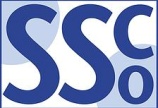 Registration SheetPlease bring this sheet along with you and hand in to the event organiser upon arrival.Be sure to let the event organiser know whether you have any pupils that cannot have their photograph taken. Photos are put onto the NHSSP website and twitter feed.We require data relating to gender at birth, or the child’s self-declared gender identity (if known and if different from birth-gender): i.e. a child born as a boy but identifying as a girl should be classified as a girl. “Other” should include those who prefer to self-describe as neither a boy or a girl, e.g. non-binary, gender-fluid and gender non-conforming.We require participation data relating to background and race to ensure that we reach a diverse population across School Games. We encourage all SGOs to collect and use data at a more granular level to help identify local opportunities and gaps and to ensure that an offer of a wide, diverse and inclusive provision for all. This data can be obtained from participating schools at an aggregated level, subject to data sharing agreements i.e. schools should be asked to share the total number of children participating in an event within each of the 6 groups.We require data at an overall “Special Educational Needs and/or Disability (SEND)” level for reporting purposes. However, we encourage SGOs to collect and use data at a more granular level to ensure a wide and diverse set of participants and inclusive provision. This data can be obtained from participating schools, subject to their data sharing agreements. Children included within the wide description of “SEND” include those with physical, cognitive, mental health/emotional and communication/social/relationships disabilities.North Herts Tag Rugby FestivalRules of PlayIn light of the recent amendments to the RFU guidelines for grassroots rugby, we have made the decision to adopt the proposed changes with the view to evaluate and review the process at the end of each season. This means that ALL tag rugby festivals run will be on a non-competitive basis where no scores based on tries will be kept by referees, knock out stages will be removed from the festival structure, all teams will have the same amount of on-pitch game time and all pupils will receive a ‘Certificate of Participation’. Up to 10 Players in a squad of which 7 play at one time. There must be a minimum of 3 boys and girls on the pitch throughout the game with each team being able to provide at least 1 boy AND 1 girl reserve player (not applicable for all girls’ schools) or for Girls Only festivals. To start / re-start the game a free pass is taken from the centre of the pitchPlay is restarted up to 1 metre inside the touch line when the ball is out in touch Any offence within 5 metres or over the try line should be brought back 5m out Opponents must be back 7 metres from any free pass or start of the game. They must not move until the ball has actually been passed. MUST have two hands on the ball to score a try Must stay on their feet… NO DIVING (This includes going on to onto both knees) Allowed one step to score a try No fending off with the arms or the rugby ball Run with the ball in 2 HANDS (This is a coaching point and not a rule.)You must have your tag replaced before re-joining the game. Free pass to the non-offending team if the child touches the ball with only one tag. The Tags must be correctly placed. One tag on either side. The team in possession of a ball will only be allowed to be tagged a maximum of 6 times before scoring a try. At the 7th tag, the referee will stop the game and give the ball to the other team by awarding a free pass at the point that the tag took place. If the 7th tag takes place one step from the goal line and the ball is grounded, the try will be disallowed and the opposition will be given the ball for a free pass. Knock on = Free Pass If the ball goes back on the floor – ‘Play on’ If a Tag is made the referee will call ‘Tag’ The games are centrally timed however the hooter is for the referee’s attention. The referee will blow his whistle when the current play finishes (Player Tagged, ball dropped, try scored, in touch etc) If a child accidentally falls to the grounds, the team in possession receives a free pass. Substitutions are roll on roll off and the teacher/parent in charge of the team is responsible for making the changes. Teams with more than 7 players on the pitch will be penalised.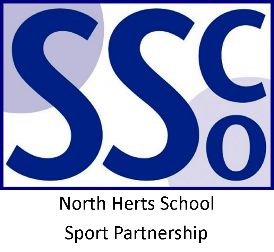 <Pupil Name>Participated in the North Herts School Sport PartnershipTag Rugby FestivalNorth Herts School Sport Partnershipwww.nhssp.co.uk | @NorthHertsSSP<Pupil Name>Participated in the North Herts School Sport PartnershipTag Rugby FestivalNorth Herts School Sport Partnershipwww.nhssp.co.uk | @NorthHertsSSP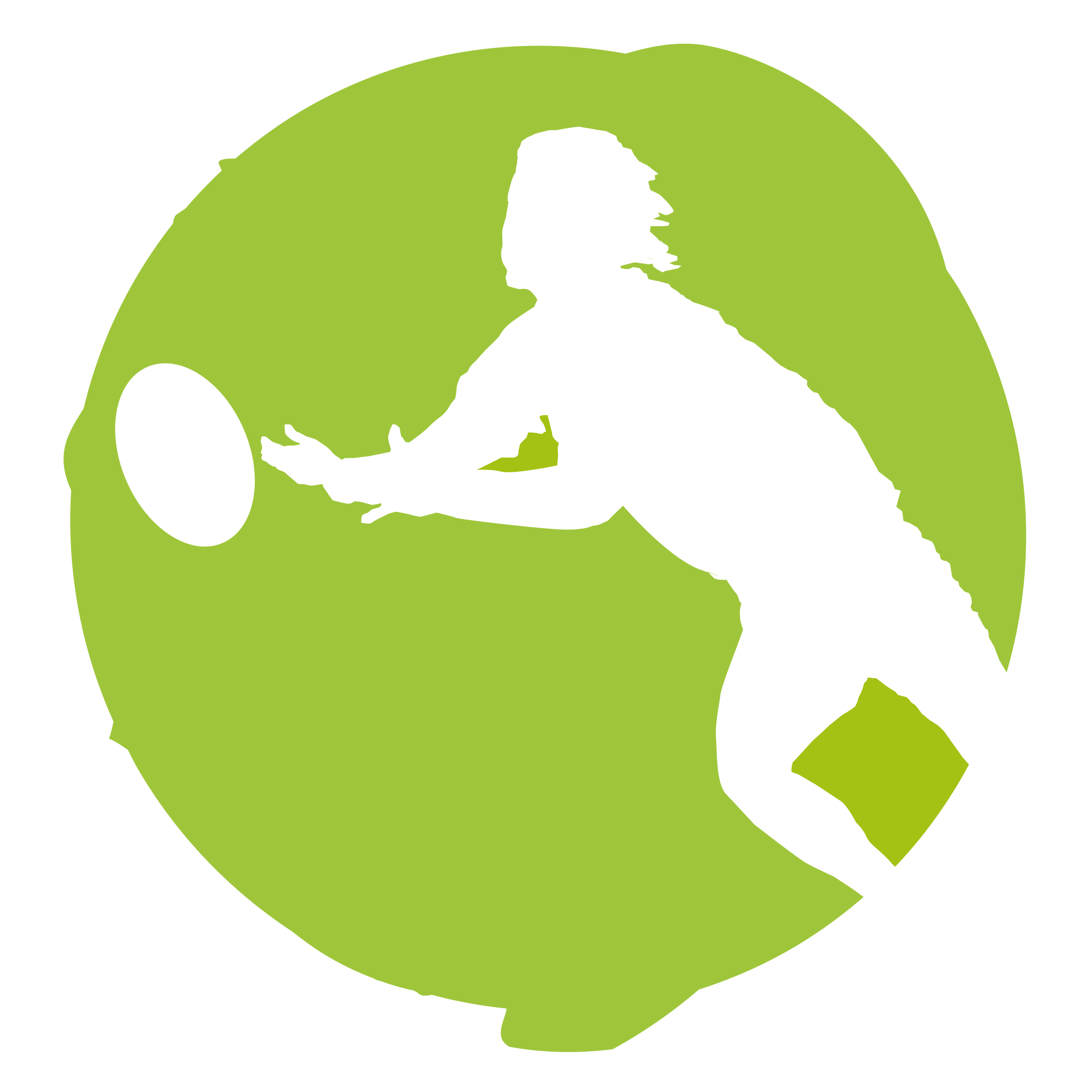 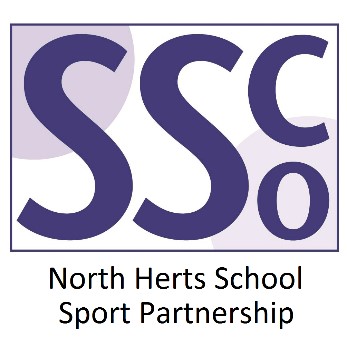 <School Name>Participated in the North Herts School Sport PartnershipTag Rugby Festivalwww.nhssp.co.uk | @NorthHertsSSPSchool nameLead member of staffParticipation dataGender1Boys - Girls - Other - Ethnicity2White (British/English) - White (not British/English) -Mixed Race - Asian or British Asian - Back or Black British - Other - SEND3Total - 